Münster-BarometerFreie Praktikumsplätze14. August bis 8. September 2023Das Münster-Barometer begleitet seit 1993 die verschiedenen politischen Streitthemen der Stadt: Von den diversen Bauprojekten über die Wohnsituation bis hin zur Schulpolitik. Daneben wird kontinuierlich die politische Stimmung in Münster prognostiziert und die Meinung zum lokalen politischen und sozialen Personal erfasst. Das Lehrforschungsprojekt „Münster-Barometer“ ist aber in erster Linie ein Ort, um im Studium erlerntes Wissen über die empirische Sozialforschung in der Praxis anzuwenden: Angefangen bei der Themenfindung, Hypothesenbildung und Fragebogenformulierung über die Durchführung der Befragung bis zur Auswertung und Interpretation der Daten werden alle relevanten Schritte anhand eines realen Drittmittelprojektes durchgespielt.Aufbau des Praktikums:1. Woche: Festlegung von Themen mit Bezug zu Münster, Erstellung von Frageblöcken zu aktuellen Themen zur Ergänzung der Hauptbefragung. 2. Woche: Programmierung der Online-Befragung sowie Packen und Verteilen der Fragebögen für die postalische Befragung 3. Woche: Durchführung von Telefoninterview: Die Interviews finden im CATI-Labor der BEMA statt und finden am frühen Abend statt.4. Woche: Eingabe der postalischen Befragung und vor allem die Auswertung und Interpretation der Ergebnisse. Abschließend werden die Ergebnisse mit dem Auftraggeber diskutiert und in WN & MZ veröffentlicht sowie eigene Texte für soziale Medien verfasst.Teilnahme-Möglichkeiten:Prüfungsleistung im Rahmen der Koordinierten Methodenausbildung am Fachbereich 06 (Soziologie, Politikwissenschaft, Erziehungswissenschaft, Kommunikationswissenschaft) bis zu 6 Leistungspunkte (Modul 6) oderPraktikum über vier Wochen gemäß diverser Prüfungsordnung (vorherige Absprache mit dem Praktikumsbüro des Studiengangs dringend empfohlen) Teilnahmebedingungen:Termin: 14. August bis 8. September 2023Alle Teilnehmer/innen erhalten außerdem eine Praktikumsbescheinigung vom Auftraggeber (Westfälische Nachrichten) und eine kleine Aufwandsentschädigung (200€).die detaillierten Arbeitszeiten finden sich auf der Projekt-Homepage (s.u.)die Teilnahme steht allen Studierenden offen, bei mehr Anmeldungen als Plätzen werden Soziologie-Studierende der WWU bevorzugtAnmeldung per Email bis Anfang August bei Dr. Marko Heyse 
(heyse@uni-muenster.de) – Anmeldung in Qispos am 14.8. möglich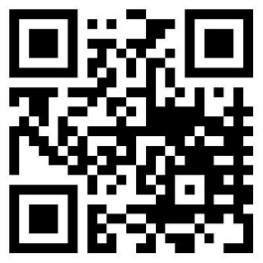 Weitere Informationen finden sich unter
www.barometer.uni-muenster.de